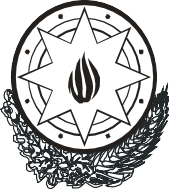 AZƏRBAYCAN RESPUBLİKASININ NAZİRLƏR	KABİNETİQ Ə R A  R“Əcnəbilər	və	vətəndaşlığı	olmayan	şəxslər	tərəfindən Azərbaycan Respublikasının ərazisində alınmış istehsal, yaxud kommersiya məqsədləri üçün nəzərdə tutulmayan mallara görə ödənilmiş  əlavə  dəyər  vergisinin qaytarılması üçün		elektron qaimə-fakturanın Vahid Forması”nın və “Ticarət festivalları dövründə fiziki şəxslər tərəfindən Azərbaycan Respublikasının ərazisində alınmış istehsal, yaxud kommersiya məqsədləri üçün nəzərdə	tutulmayan	mallara	görə	ödənilmiş	əlavə	dəyər vergisinin qaytarılması üçün elektron qaimə-fakturanın Vahid Forması”nın təsdiq edilməsi haqqında“Azərbaycan Respublikasının Vergi Məcəlləsində dəyişiklik edilməsi haqqında” Azərbaycan Respublikasının 2019-cu il29 noyabr tarixli 1704-VQD nömrəli Qanununun tətbiqi və həmin Qanunun tətbiqi ilə əlaqədar bir sıra məsələlərin tənzimlənməsi barədə” Azərbaycan Respublikası Prezidentinin 2019-cu il 25 dekabr tarixli 902 nömrəli Fərmanının 1.1.6-cı yarımbəndinin icrasını təmin etmək məqsədilə Azərbaycan Respublikasının Nazirlər Kabineti qərara alır:“Əcnəbilər və vətəndaşlığı olmayan şəxslər tərəfindən Azərbaycan Respublikasının ərazisində alınmış istehsal, yaxud kommersiya məqsədləri üçün nəzərdə tutulmayan mallara görə ödənilmiş əlavə dəyər vergisinin qaytarılması üçün elektron qaimə- fakturanın Vahid Forması” təsdiq edilsin (1 nömrəli əlavə).“Ticarət festivalları dövründə fiziki şəxslər tərəfindən Azərbaycan Respublikasının ərazisində alınmış istehsal, yaxudkommersiya məqsədləri üçün nəzərdə tutulmayan mallara görə ödənilmiş əlavə dəyər vergisinin qaytarılması üçün elektron qaimə- fakturanın Vahid Forması” təsdiq edilsin (2 nömrəli əlavə).“Əcnəbilər və vətəndaşlığı olmayan şəxslər tərəfindən Azərbaycan Respublikasının ərazisində alınmış istehsal, yaxud kommersiya məqsədləri üçün nəzərdə tutulmayan mallara görə ödənilmiş əlavə dəyər vergisinin qaytarılması üçün elektron vergi hesab fakturasının Vahid Forması”nın təsdiq edilməsi haqqında” Azərbaycan Respublikası Nazirlər Kabinetinin 2016-cı il 2 sentyabr tarixli 343 nömrəli Qərarı (Azərbaycan Respublikasının Qanun- vericilik Toplusu, 2016, № 9, maddə 1571) ləğv edilsin.“Ticarət festivalları dövründə fiziki şəxslər tərəfindən Azərbaycan Respublikasının ərazisində alınmış istehsal, yaxud kommersiya məqsədləri üçün nəzərdə tutulmayan mallara görə ödənilmiş  əlavə  dəyər  vergisinin  qaytarılması  üçün  elektron   vergi hesab-fakturasının vahid forması”nın təsdiq edilməsi  haqqında” Azərbaycan Respublikası Nazirlər Kabinetinin 2017-ci il13 aprel tarixli 150 nömrəli Qərarı (Azərbaycan Respublikasının Qanunvericilik Toplusu, 2017, № 4, maddə 637) ləğv edilsin.Əli Əsədov Azərbaycan Respublikasının Baş NaziriBakı şəhəri, 7 iyul 2020-ci il№ 242Azərbaycan Respublikası Nazirlər Kabinetinin 2020-ci  il  7  iyul tarixli 242 nömrəli Qərarı ilətəsdiq edilmişdir. 1 nömrəli əlavəƏcnəbilər və vətəndaşlığı olmayan şəxslər tərəfindən Azərbaycan Respublikasının ərazisində alınmış istehsal, yaxud kommersiya məqsədləri üçün nəzərdə tutulmayan mallara görə ödənilmiş əlavə dəyər vergisinin qaytarılması üçün elektron qaimə-fakturanın Vahid Forması / The form of electron invoice for the refund of the value added tax paid for goods, not intended for commercial or production purposes, purchased within the territory of the Republic of Azerbaijan byforeigners and stateless personsSeriya/Series TR   № 	“          ” 	20 	il Satıcı/Seller    				(satıcının adı, soyadı, təsərrüfat subyektinin (obyektinin) yerləşdiyi ünvan və VÖEN-i/name, surname, property address and TIN of goods seller)Alıcı/Buyer   	(adı, soyadı /name, surname)Pasport/Passport: seriya/series 	№  	Alıcının vətəndaşı olduğu ölkənin adı (vətəndaşlığı olmayan şəxsin gəldiyi ölkənin adı)/The citizenship of the buyer (the name of country where stateless person came from)(manatla/in manat)Fiskal  ID: 	(kassa çekində qeyd olunmuş hərf və rəqəmlərin kombinasiyasından ibarət 12 rəqəmli kod qeyd olunur)/Fiscal ID: 	(a twelve-digit code indicated in the cash receipt consisting of a combination of letters and numbers)ƏDV-nin qaytarılmasının son tarixi/Deadline of VAT refund	“ 	” 	20 	Satıcının səlahiyyətli şəxsi/Representative of seller  	(adı, soyadı/name, surname)M.Y.  		 	(imza/signature)	(vəzifəsi/position)Dövlət Gömrük Komitəsinin səlahiyyətli şəxsinin imzası/ Representative of State Customs Committee(adı, soyadı/name, surname)M.Y.	 		 	(imza/signature)	(vəzifəsi/position)Alıcının bank kartının və ya hesabının rekvizitləri (alıcının istəyi əsasında)/bank requisities of  buyer's bank accounts (based on buyer's request):   	Bank kartının sahibinin adı və soyadı/Name and surname of bank account owner:  	Hesabın №-si/Number of account:  	 Operatorun rekvizitləri/Requisities of operator   	  IBAN:Operatorun adı/Name of operator  	 VÖEN/TIN	 	Benefisiar/Beneficiary		 Kod/Code:Müxbir hesab/Authorized account :  	 SWIFT	 	Müxbir bank/Authorized bank         	  Müvəkkil bankın rekvizitləri/Requisitiesof authorized bank    	IBAN:  	Operatorun adı/Name of operator: 	 VÖEN/TIN:	 	Benefisiar/Beneficiary:				 Kod/Code:				 Müxbir hesab/Authorized account: 	  SWIFT	 			 Müxbir bank/Authorized bank    _  	QEYDLƏR:ƏDV aşağıdakılara əməl edildiyi halda qaytarılır:bir elektron qaimə-faktura üzrə malların dəyəri (ƏDV ilə birlikdə) 300 manatdan çox olduğu halda;elektron qaimə-faktura tərtib edildiyi gündən 90 (doxsan) gün müddətində ölkə ərazisini tərk edərkən həmin elektron qaimə- fakturada gömrük orqanı tərəfındən müvafiq qeyd aparıldığı halda.ƏDV-nin geri qaytarılmasını ölkə ərazisini tərk edərkən müvəkkil bankdan tələb edə və ya bu elektron qaimə-fakturada göstərilən hesaba köçürülməsi məqsədilə bunun üçün yaradılmış qutuya ata bilərsiniz.NOTES:VAT is refunded in following cases:VAT included value of goods for (one) 1 electron invoice more than 300 AZN;During 90 days after preparation of electron invoice at a moment of leaving country territory custom body put appropriate notes on electron tax invoice.For refund of VAT at a moment of leaving country you should appeal for authorized bank or put in special box created for the purposes of transfer on bank account mentioned in the electron invoice.Azərbaycan Respublikası Nazirlər Kabinetinin 2020-ci  il  7  iyul tarixli 242 nömrəli Qərarı ilətəsdiq edilmişdir. 2 nömrəli əlavəTicarət	festivalları	dövründə	fiziki	şəxslər	tərəfindən Azərbaycan Respublikasının ərazisində alınmış istehsal, yaxud kommersiya məqsədləri üçün nəzərdə tutulmayan mallara görə ödənilmiş əlavə dəyər vergisinin qaytarılması üçün elektron qaimə-fakturanın Vahid Forması / The form of electron invoice for the refund of the value added tax paid for goods, not intended for commercial or production purposes, purchased within the territory of the Republic of Azerbaijan by natural persons during trade festivalSeriya/Series TR   № 	“_ 	” 	20 	ilSatıcı/Selle   	(satıcının adı, soyadı, təsərrüfat subyektinin (obyektinin) yerləşdiyi ünvan vəVÖEN-i/name, surname, property address and TIN of goods seller)Alıcı/Buyer 	(adı, soyadı/name, surname)Şəxsiyyəti təsdiq edən sənədin seriyası /Passport or ID series  	№  	Alıcının vətəndaşı olduğu ölkənin adı (vətəndaşlığı olmayan şəxsin gəldiyi ölkənin adı) /citizenship of the buyer (country where stateless person came from)   	(manatla/in manat)Fiskal  ID: 	(kassa çekində qeyd olunmuş hərf və rəqəmlərin kombinasiyasından ibarət 12 rəqəmli kod qeyd olunur)/Fiscal ID: 	(a twelve-digit code indicated in the cash receipt consisting of a combination of letters and numbers)ƏDV-nin qaytarılmasının son tarixi/Deadline of VAT refund	“ 	” 	20 	Satıcının səlahiyyətli şəxsi/Representative of seller  	(adı, soyadı/name, surname)M.Y.	 		 	(imza/signature)	(vəzifəsi/position)İqtisadiyyat Nazirliyi yanında Dövlət Vergi Xidmətinin səlahiyyətli şəxsinin imzası/Representative of State Tax Service under the Ministry of Economy(adı, soyadı/name, surname)M.Y.  		 	(imza/signature)	(vəzifəsi/position)Alıcının bank kartının və ya hesabının rekvizitləri (alıcının istəyi əsasında)/bank requisities of  buyer's bank accounts (based on buyer's request):   	Bank kartının sahibinin adı və soyadı/Name and surname of bank account owner: 	Hesabın №-si/Number of account: 	 Operatorun rekvizitləri/Requisities of operator   	 IBAN:Operatorun adı/Name of operator  	VÖEN/TIN	 	Benefisiar/Beneficiary		 Kod/Code:Müxbir hesab/Authorized account: 	 SWIFT	 	Müxbir bank/Authorized bank	 		 Müvəkkil bankı rekvizitləri/Requisities of authorized bank	 	 IBAN:	_ 	Operatorun adı/Name of operator: 	 VÖEN/TIN:	 	Benefisiar/Beneficiary:				 Kod/Code:				 Müxbir hesab/Authorized account: 		 SWIFT	  		 Müxbir bank/Authorized bank 	 Satıcının təsərrüfat subyektinə ən yaxın ƏDV köşkünün ünvanı/Address of the nearest VAT booth to seller’s commercial object	 	QEYDLƏR:ƏDV aşağıdakılara əməl edildiyi halda qaytarılır:bir elektron qaimə-faktura üzrə malların dəyəri (ƏDV ilə birlikdə) 100 manatdan çox olduğu hallarda;elektron qaimə-faktura tərtib edildiyi gün ərzində ƏDV köşkünə yaxınlaşmaqla, həmin elektron qaimə-faktura vergi orqanı tərəfindən möhürlə təsdiq edilərsə.ƏDV-nin geri qaytarılması müvəkkil bankdan malların alındığı gün ərzində tələb edilə bilər və ya bu elektron qaimə- fakturada göstərilən hesaba 10 (on) iş günündən gec olmayaraq,köçürülməsi məqsədilə bunun üçün ƏDV köşkündə yaradılmış qutuya atıla bilər.ƏDV köşkünə yaxınlaşan alıcı tərtib edilmiş elektron qaimə- faktura ilə yanaşı, alınan malları da yanında götürməlidir.NOTES:VAT is refunded in following cases:VAT included value of goods for (one) 1 electron invoice is more than 100 AZN;Approaching the VAT booth at the day of preparation of electron invoice if that electron invoice is approved by stamp of tax bodies.For refund of VAT you should appeal for authorized bank during the day of good’s purchase or put in special box created in VAT booth for the purposes of transfer no later during 10 working days on bank account mentioned in the electron invoice.The buyer approaching the VAT booth shall take both the formed electron invoice and the purchased goods along.Sıra№-si (Num- ber)Satılmış malların adı/Name of sold goodsÖlçü vahidi/Unit of measureMiqdarı/Quan- tityVahidinin qiyməti/Price of unitSatılmış malların dəyəri (ƏDV-siz)/Cost of sold goods (without VAT)Vergi tutulan əməliyyat- lardanödənilməli ƏDV/VAT from taxable operationSatılmış mallar üçün məbləğ/Sum for sold goodsSıra№-si (Num- ber)Satılmış malların adı/Name of sold goodsÖlçü vahidi/Unit of measureMiqdarı/Quan- tityVahidinin qiyməti/Price of unit4 * 56 * 0,186 + 712345678xYekun/ TotalxxxQaytarılacaq ƏDV məbləği / Sum of VAT refundQaytarılacaq ƏDV məbləği / Sum of VAT refundQaytarılacaq ƏDV məbləği / Sum of VAT refundQaytarılacaq ƏDV məbləği / Sum of VAT refundQaytarılacaq ƏDV məbləği / Sum of VAT refundSıra№-si (Num- ber)Satılmış malların adı/Name of sold goodsÖlçü vahidi/Unit of measureMiqdarı/Quan- tityVahidinin qiyməti/Price of unitSatılmış malların dəyəri (ƏDV-siz)/Cost of sold goods (withoutVAT)Vergi tutulan əməliyyat- lardan ödənilməli ƏDV/VAT from taxable operationSatılmış mallar üçün məbləğ/Sum for sold goodsSıra№-si (Num- ber)Satılmış malların adı/Name of sold goodsÖlçü vahidi/Unit of measureMiqdarı/Quan- tityVahidinin qiyməti/Price of unit4 * 56 * 0,186 + 712345678xYekun/ TotalxxxQaytarılacaq ƏDV-nin məbləği / Sum of VAT refundQaytarılacaq ƏDV-nin məbləği / Sum of VAT refundQaytarılacaq ƏDV-nin məbləği / Sum of VAT refundQaytarılacaq ƏDV-nin məbləği / Sum of VAT refundQaytarılacaq ƏDV-nin məbləği / Sum of VAT refund